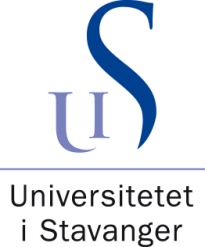 Forslag til bedømmelseskomitéForskerskolene skal foreslå medlemmer til bedømmelseskomiteen for ph.d.-avhandlinger. Forskerskolens leder innstiller komite, og innstilling behandles av doktorgradsutvalget. Komiteen skal bestå av minst tre medlemmer og skal settes sammen slik at:forskjellige kjønn er representertminst ett av medlemmene er uten tilknytning til universitetetminst ett av medlemmene har hovedstilling ved utenlandsk institusjonalle medlemmene har doktorgrad eller tilsvarende kompetanseflertallet i bedømmelseskomiteen er eksterne medlemmer.Navn på doktorgradskandidat: ………………………………………FørsteopponentTittel:Navn:Utdanningsinstitusjon:E-postadresse:Adresse:Vedlegg: CV på maksimalt 3 sider.
AndreopponentTittel:Navn:Utdanningsinstitusjon:E-postadresse:Adresse: Vedlegg: CV på maksimalt 3 sider
AdministratorTittel:Navn:Utdanningsinstitusjon:Adresse:Vedlegg: Ikke nødvendig hvis administrator er ansatt ved UiS §7-4 Oppnevning av bedømmelseskomitéBedømmelseskomiteens sammensetning skal normalt være klarlagt ved innleveringstidspunktet, jf. § 7-3.Når fakultetet har godkjent søknad om å få avhandlingen bedømt, oppnevnes en sakkyndig komité på minst tre medlemmer som skal bedømme avhandlingen og disputasen.Habilitetsreglene i forvaltningsloven §§ 6 til 10 gjelder for komiteens medlemmer.
Fagenhet foreslår bedømmelseskomité. Komiteens sammensetning skal begrunnes og visehvordan den samlet dekker avhandlingens fagfelt. Kandidaten skal underrettes om forslagettil sammensetning av komité, og gis anledning til å innlevere skriftlige merknader tilsammensetningen av komitéen senest innen en uke etter at kandidaten har mottatt underretningen. Dersom kriteriene fravikes, skal dette begrunnes særskilt. Oppnevnte veiledere og andresom har bidratt til avhandlingen, kan ikke være medlem av bedømmelseskomiteen elleradministrere den.Fakultetet utpeker en leder blant komiteens medlemmer eller i tillegg til komiteens medlemmer.Fakultetet kan, når det er påkrevd, oppnevne et settemedlem til bedømmelseskomiteen.

VEILEDENDE SJEKKLISTE FOR ANBEFALTE HABILITETSVURDERINGER VED OPPNEVNING AV BEDØMMELSESKOMITEER. Som regel består komiteen av en administrator og to opponenter. Det er doktorgradsutvalget, som oppnevner komiteen inkludert administrator for komiteen etter begrunnet forslag fra forskerskolen stipendiaten tilhører. Før forslaget oversendes doktorgradsutvalget, er det viktig at forskerskolen har skaffet relevant informasjon om de foretrukne komitémedlemmene. Hvis svaret er JA på ett eller flere av de understående spørsmålene, må det gjøres nærmere rede for hvorfor forskerskolen velger å opprettholde innstillingen på sammensetning av komiteen. Har aktuell(e) fagperson(er): 		Sampublisert med kandidaten? 		Vært veileder for én av kandidatens veiledere? 		Vurdert kandidatens arbeid ved tidligere anledninger? 		Sampublisert med én av kandidatens veiledere i l.a. de siste 5 årene? 		 Bedømt én av veiledernes arbeid ved tidligere anledninger, i så fall hva slags arbeid og når? 		Vært nær kollega av kandidaten, veilederne eller av medforfattere? 		Bidratt til finansiering av ph.d.-arbeidet? 		Nære kollegiale bånd til kandidaten eller veilederne?NB! Kandidatens veiledere eller tidligere veiledere kan ikke delta i bedømmelseskomiteen Alle disse berørte (etiske) dilemmaene i forbindelse med utvelgelse av medlemmer til bedømmelseskomiteen kan bidra til å så tvil om upartiskhet/seriøsitet. Men det praktiske og prinsipielle må i ethvert tilfelle veies opp mot det mulige. Hovedintensjonen er å unngå det selvbekreftende. Dessuten er det viktig at forskriftene blir likt praktisert slik at man oppnår forutsigbarhet. Dokumenter (regler og retningslinjer): UiS sine to doktorgradsforskrifter (for hhv. ph.d.- og dr. philos-graden) stiller så å si sammenfallende krav til sammensetningen av komiteen som skal bedømme kandidatens avhandling. Forvaltningslovens regler om habilitet gjelder uavkortet: jfr. http://www.lovdata.no/all/tl-19670210- 000-002.html#6 …………………  					………….…………………………………Dato						Forskerskoleleders /nestleders underskrift